      27.08.2020г.              г. Елабуга                               № 313О повышении должностных окладов работников отдельных организаций бюджетной сферы, их структурных подразделений муниципального образования город Елабуга, на которые не распространяется Единая тарифная сетка по оплате труда работников бюджетной сферы В соответствии с постановлением Кабинета Министров Республики Татарстан от 05.08.2020 № 655 «О повышении должностных окладов работников отдельных организаций бюджетной сферы, на которые не распространяется Единая тарифная сетка по оплате труда работников бюджетной сферы», Елабужский городской Совет Республики ТатарстанРЕШИЛ:1. Повысить с 1 октября 2020 года размеры месячных должностных окладов руководителей, специалистов и служащих отдельных организаций бюджетной сферы, их структурных подразделений муниципального образования город Елабуга Елабужского муниципального района, на которые не распространяется Единая тарифная сетка по оплате труда работников бюджетной сферы, определяемые в положении, установленном решением Елабужского городского Света Республики Татарстан от 25 апреля 2018 г. № 131 "Об утверждении Положения об условиях оплаты труда работников отдельных организаций бюджетной сферы, их структурных подразделений муниципального образования город Елабуга, на которые не распространяется Единая тарифная сетка по оплате труда работников бюджетной сферы".2. Для исчисления размеров месячных должностных окладов руководителей, специалистов и служащих отдельных организаций бюджетной сферы, их структурных подразделений муниципального образования город Елабуга, на которые не распространяется Единая тарифная сетка по оплате труда работников бюджетной сферы Республики Татарстан, в соответствии с пунктом 1 настоящего решения индексировать размер должностного оклада секретаря руководителя структурного подразделения отдельной организации бюджетной сферы в муниципальном образовании город Елабуга, на которые не распространяется Единая тарифная сетка по оплате труда работников бюджетной сферы Республики Татарстан, в 1,03 раза и установить его в размере  11 498 рублей.3. Установить, что финансовое обеспечение расходов, связанных с реализацией настоящего решения, осуществляется в пределах бюджетных ассигнований, предусмотренных в бюджете муниципального образования город Елабуга Елабужского муниципального района на соответствующий финансовый год. 4. Настоящее решение подлежит официальному опубликованию.5. Контроль за исполнением настоящего решения возложить на постоянную депутатскую комиссию по вопросам экономического развития, бюджета, налогов, тарифной политики, развития предпринимательства, межбюджетных и земельно-имущественных отношений.Заместитель председателя                                                           М.И. РождаевЕЛАБУЖСКИЙГОРОДСКОЙСОВЕТРЕСПУБЛИКА ТАТАРСТАН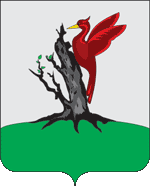 ТАТАРСТАН РЕСПУБЛИКАСЫАЛАБУГАШӘҺӘРСОВЕТЫ              РЕШЕНИЕКАРАР